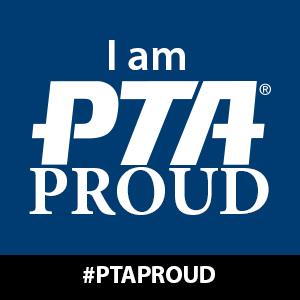 CHECK REQUEST FORMREQUESTER COMPLETES THIS SECTION:Date of Request ________________________________________________________Person requesting _______________________________________________________Make check payable to ___________________________________________________Address to mail check to __________________________________________________Amount of check ________________________________________________________Charge to which budget item ______________________________________________Purpose ___________________________________________________________________________________________________________________________________Signature of requester ____________________________________________________Note: If item has already been purchased, please attach receipt(s) to this form.  Approval must be obtained on all purchases.  Failure to obtain approval may result in purchaser having to incur the expenses.Approval ____________________________      Date _________________________________*PLEASE SEND TO:  Amy Kellner, 161 Hayden Road; Hollis, NH 03049FOR TREASURER’S USE ONLY:Date issued ______________________________                               Check Number __________________________________CommentsTreasurer’s Signature ____________________________________________________________________________________